Кошка, вернее, котенок по имени Брыся, очень хотела, чтобы никогда не было дождя. Потому что дождь с удовольствием бегает по траве, лазает по деревьям. И очень обидно бывает Брысь-ке, если она не успевает нагуляться до дождя. Потому что после… Трава мокрая! Кусты мокрые! Пушистая бело-серая Брыськина шубка темнеет от воды, становится некрасивой.Брыськина подружка тоже очень хотела, чтобы не было дождя. Она ведь бабочка. Красивая, нежная, золотистая. Даже одна дождевая капля — для нее серьезная неприятность.Однажды золотистая бабочка и Брыська играли — заигрались, еле успели спрятаться от дождя под густой елочкой. Укрывшись плотной елочкиной лапой, подружки стали мечтать о том, как было бы хорошо, если б вообще никогда не было дождя. И вдруг!..— Без дождя нельзя,— это сказала елочка,— трава не вырастет, я засохну. Пусть дождь гуляет — проливается. Но ночью! Только ночью.— Пусть! Пусть! Пусть так!— Если вы о ч е н ь хотите, чтобы было так,— продолжала елочка,— я открою вам тайну исполнения желаний.Это была очень старая и очень простая тайна. Нужно поздним вечером, когда в небе зажгутся звезды, выйти в сад. И посмотреть в небо. До тех пор смотреть, пока не упадет звезда. А пока звезда будет лететь, нужно очень-очень сильно пожелать свое желание.Золотистая бабочка и Брыська договорились встретиться в нужный звездный час исполнения желаний в лопухах за густым кустарником. Там никто им не помешает.Брыська явилась в лопушки вовремя. Но бабочки там не было. Был только маленький зеленый лягушонок.— Ты никого здесь не видел?— спросила его Брыся.— Нет,— ответил лягушонок очень серьезно.«Она уснула»,— решила Брыська. Маленькая кошка пробежала по темному саду, зоркими глазами разыскала спящую под листочком подружку.— Ах,— оправдывалась бабочка,— я уснула совсем нечаянно. И вот подружки в самом тихом, заброшенном лопушковом уголке сада. А там… Все тот же маленький лягушонок.— Слушай, лягушонок,— сказала Брыська,— ты что спать не идешь? Тебе пора, ты маленький. Иди. А у нас дела.— Спокойной ночи,— вежливо сказала зеленому малышу золотистая бабочка.— Спокойной ночи,— ответил серьезный лягушонок,— но уйти я не могу. У меня тоже дело.— Дело? Ночью? Какое дело? И почему здесь?Лягушонок внимательно посмотрел на подружек и поправил очки. Вернее, он поправил бы очки, если бы они у него были. Но очков у лягушонка не было, поэтому он просто медленно моргнул.— У меня очень важное дело. И делать его нужно именно здесь, потому,— терпеливо объяснял лягушонок,— что отсюда видны все звезды вообще, а главное — вон та, голубоватая, звездочка в четырех звездных шагах от луны.— Ах, как это мило,— золотистая бабочка захлопала крылышками,’— тебя тоже привела сюда тайна исполнения желаний!— Да, но, простите, я не могу открыть вам мое заветное желание. Это,— вздохнул лягушонок,— очень серьезно.— Ничего, не волнуйся,— успокоила его Брыська,— звездочек на всех хватит.— Я не волнуюсь. Мне нужна только одна звездочка,— тихо сказал лягушонок.И вот падает, падает, падает звездочка.— Пусть! Дождь! Идет! Только! Ночью!— очень старательно пожелали Брыся и золотистая бабочка.— Я поздравляю вас от всей души,— серьезно сказал вежливый лягушонок.— Ведь ваша звездочка будто ждала вас. А я уже семь дней жду свою.— Неужели звездочки падают так редко?— удивились подружки.— Наверное, кому как повезет,— снова вздохнул лягушонок.— Ваша ждала вас, а моя…— Что-то я не понимаю,— замотала головой Брыська,— твоя, моя, наша…— Все звездочки одинаковые,— подхватила бабочка,— мы специально не выбирали. Та, что упала первой,— та и наша.Серьезный лягушонок удивленно моргнул, огорченно посмотрел на подружек и сказал:— Вы не правы. И ваше желание не сбудется. Простите.— Нет, сбудется,— распушилась Брыська.— Мы очень, очень желали.— Звездочка не могла отказать нам,— добавила золотистая бабочка.— Звезда не услышала вас,— объяснял лягушонок.— Звезду нельзя выбирать просто так. Если звезда упала первой, это вовсе не значит, что она упала для вас. Это чужая звезда.— Лягушонок снова медленно моргнул и снова сказал:— Простите.— Так что же делать?!— сказала сердито Брыська, а золотистая бабочка печально опустила крылышки.— Наверное, ждать.— Лягушонок был очень серьезен.— Я жду свою звездочку…— …семь дней!— договорила за него нетерпеливая Брыська.— А если она вообще никогда не упадет?Лягушонок промолчал.Брыська подняла мордочку, посмотрела на звездочку лягушонка и сказала:— Высоковато… Ну, ладно, удачи тебе. А мы пойдем. Я уверена — с дождем все будет в порядке.— Удачи тебе,— повторила почти уснувшая золотистая бабочка.…А назавтра с самого утра пошел дождь. Серый, холодный. Будто назло. Только вечером, когда красноватое уже солнце подсушило мокрую траву и листву, смогли наконец встретиться Брыся и золотистая бабочка. Подружки, не сговариваясь, отправились в лопушки.Звезды в небе еще не зажглись, но серьезный лягушонок был уже на месте. Лягушонок — он вежливый — о дожде ничего не сказал. Нетерпеливая Брыська заговорила сама.— Вот так…— сказала она лягушонку и неопределенно мяукнула.Серьезный лягушонок моргнул как-то виновато.Стали зажигаться звездочки. Было очень тихо. И вдруг:— Моя звездочка!— Это бабочка увидела, как в самом дальнем краю неба, очень далеко от звездочки лягушонка, зажглась совсем маленькая чуть розоватая звездочка.— Почему ты решила, что она твоя?— подозрительно спросила Брыська и тут же подпрыгнула на всех четырех лапках.— Моя!!! Зажглась!!!В этот миг прямо над Брыськиной макушкой ярко вспыхнула большая серебряная звезда.— Нельзя не узнать свою звездочку,— почему-то шепотом отозвался лягушонок.И снова все замолчали. Таким звездным было небо, так часто падали чужие звезды, что просто не о чем было говорить. А потом-Потом? Ты представляешь, оказалось, что уже утро. И Брыська проснулась дома. И золотистая бабочка проснулась дома — под своим листочком. А когда же они ушли из лопушкового уголка сада, что и не заметили, что ушли? Так бывает.А утро было!.. А день!.. Солнечный, веселый, яркий! Брыська и бабочка столько играли, что даже устали.И следующий день был замечательным. Правда, на третий день пролился дождик. Так, небольшой. А лето шло, расцветало, зеленело, желтело постепенно. И дожди были. И даже ливни. Брыська и золотистая бабочка уже не так на них сердились: все равно после дождя будет солнце, будет весело.…Однажды в конце лета, заигравшись до позднего вечера, до звезд, подружки оказались в дальнем лопушковом уголке сада. И даже немного удивились, не встретив там маленького серьезного лягушонка. А потом они удивились, не увидев в небе маленькой голубоватой звездочки. …Брыська и золотистая бабочка были очень рады за лягушонка. И им было очень грустно. Не из-за дождя, конечно. Пусть гуляет. Просто, выходит, не было у них того, что было у лягушонка: обыкновенного заветного желания.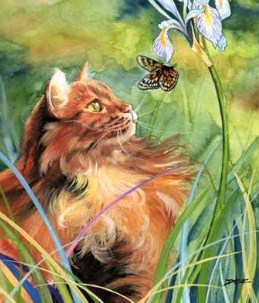 